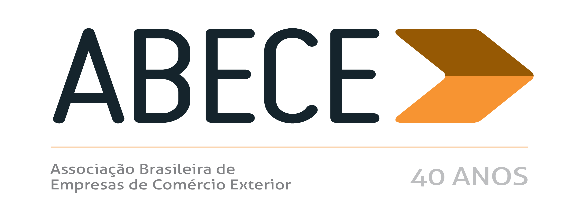 RESENHA SEMANAL ABECEPrezado Associado,Segue resumo das normas que consideramos mais relevantes para os associados veiculadas nas semanas de 23 a 27 de janeiro de 2017.Trata-se de informação de caráter exclusivo para associados com divulgação restrita.Para cancelar o recebimento, solicitamos enviar mensagem neste e.mail.AtenciosamenteSecretaria Executiva da ABECEATOS DECLARATÓRIOS EXECUTIVOS Nº 3 A 11 , DE 25 DE JANEIRO DE 2017 (DOU 27/1/2017) RESOLUÇÃO CAMEX Nº 1, DE 19/01/2017 (DOU 23/1/2017) E PORTARIAS SECEX NºS (DOU 02/1/2017) PORTARIA SECEX Nº 9, DE 26 DE JANEIRO DE 2017 (DOU 27/1/2017) E NOTICIA SISCOMEX IMPORTAÇÃO Nº 8, DE 27 DE JANEIRO DE 2017 E NOTICIA SISCOMEX EXPORTAÇÃO Nº 13, DE 27 DE JANEIRO DE 2017NOTICIA SISCOMEX IMPORTAÇÂO Nº 7, DE 25 DE JANEIRO DE 2017 SOLUÇÃO DE CONSULTA Nº 51, DE 19 DE JANEIRO DE 2017 (DOU 23/01/2017)SOLUÇÃO DE CONSULTA Nº 60, DE 19 DE JANEIRO DE 2017 (DOU 23/01/2017)SOLUÇÃO DE CONSULTA Nº 65, DE 20 DE JANEIRO DE 2017 (DOU 26/1/2017) SOLUÇÃO DE CONSULTA Nº 50, DE 19 DE JANEIRO DE 2017(DOU 23/01/2017)SOLUÇÃO DE CONSULTA Nº 53, DE 19 DE JANEIRO DE 2017(DOU 23/01/2017) SOLUÇÃO DE CONSULTA Nº 68, DE 20 DE JANEIRO DE 2017(DOU 25/1/2017) SOLUÇÃO DE CONSULTA Nº 69, DE 23 DE JANEIRO DE 2017(DOU 25/1/2017)SOLUÇÃO DE CONSULTA Nº 79, DE 24 DE JANEIRO DE 2017 (DOU 26/1/2017)SOLUÇÃO DE CONSULTA Nº 80, DE 24 DE JANEIRO DE 2017 (DOU 26/1/2017)SOLUÇÃO DE DIVERGÊNCIA Nº 7, DE 23 DE JANEIRO DE 2017 (DOU 26/1/2017)SOLUÇÃO DE DIVERGÊNCIA Nº 8, DE 24 DE JANEIRO DE 2017(DOU 26/1/2017)SOLUÇÃO DE CONSULTA Nº 99.018, DE 20 DE JANEIRO DE 2017 (DOU 26/1/2017)ATO DECLARATÓRIO Nº 2, DE 23 DE JANEIRO DE 2017(DOU 24/1/2017) ANEXOResolução CAMEX Nº 1 DE 19/01/2017Publicado no DO em 23 jan 2017Concede redução temporária da alíquota do Imposto de Importação ao amparo da Resolução nº 08/2008 do Grupo Mercado Comum do Mercosul.O Comitê Executivo de Gestão - GECEX - da Câmara de Comércio Exterior, por intermédio de seu Presidente, no uso da atribuição que lhe confere o inciso II do § 4º do art. 5º do Decreto nº 4.732, de 10 de junho de 2003, incluído pelo Decreto nº 8.807, de 2016, e com fundamento no inciso XIV do art. 2º do mesmo diploma legal,Considerando o disposto nas Diretrizes nos 21/2016, 22/2016, 23/2016, 27/2016, 28/2016, 29/2016, 31/2016, 33/2016, 34/2016, 35/2016, 36/2016, 37/2016, 39/2016, 40/2016 da Comissão de Comércio do Mercosul - CCM e na Resolução nº 08/2008 do Grupo Mercado Comum do Mercosul - GMC, sobre ações pontuais no âmbito tarifário por razões de abastecimento, resolve, ad referendum do Conselho:Art. 1º Alterar para 2% (dois por cento), por um período de 12 (doze) meses e conforme quota discriminada, a alíquota ad valorem do Imposto de Importação dos códigos da Nomenclatura Comum do Mercosul - NCM a seguir: Art. 2º Alterar para 2% (dois por cento), por um período de 12 (doze) meses e conforme quota discriminada, a alíquota ad valorem do Imposto de Importação das mercadorias classificadas nos códigos da Nomenclatura Comum do Mercosul - NCM a seguir:Art. 3º Alterar para 2% (dois por cento), a partir de 22 de fevereiro de 2017, por um período de 6 (seis) meses e conforme quota discriminada, a alíquota ad valorem do Imposto de Importação da mercadoria classificada no código da NCM a seguir:Art. 4º Alterar para 0% (zero por cento), a partir de 10 de maio de 2017, por um período de 6 (seis) meses e conforme quota discriminada, a alíquota ad valorem do Imposto de Importação da mercadoria classificada no código da NCM a seguir: Art. 5º Alterar para 0% (zero por cento), a partir de 22 de fevereiro de 2017, por um período de 6 (seis) meses e conforme quota discriminada, a alíquota ad valorem do Imposto de Importação das mercadorias classificadas nos códigos da NCM a seguir: Art. 6º Alterar para 2% (dois por cento), por um período de 6 (seis) meses e conforme quota discriminada, a alíquota ad valorem do Imposto de Importação do código da NCM a seguir: Art. 7º Alterar para 2% (dois por cento), por um período de 6 (seis) meses e conforme quota discriminada, a alíquota ad valorem do Imposto de Importação da mercadoria classificada no código da NCM a seguir: Art. 8º Alterar para 2% (dois por cento), a partir de 1º de fevereiro de 2017, por um período de 12 (doze) meses e conforme quota discriminada, a alíquota ad valorem do Imposto de Importação das mercadorias classificadas nos códigos da NCM a seguir: Art. 9º As alíquotas correspondentes aos códigos 1210.20.10, 2833.11.10, 2921.11.21, 2929.10.30, 3002.20.27, 3002.20.29, 3215.11.00, 3908.10.24, 5403.31.00, 7502.10.10, 7606.12.90 e 7607.11.90 da NCM, constantes do Anexo I da Resolução no 125, 15 de dezembro de 2016, serão assinaladas com o sinal gráfico "**", enquanto vigorarem as referidas reduções tarifárias.Art. 10. A Secretaria de Comércio Exterior - SECEX - do Ministério da Indústria, Comércio Exterior e Serviços - MDIC - editará norma complementar, visando a estabelecer os critérios de alocação das quotas mencionadas.Art. 11. Esta Resolução entra em vigor na data de sua publicação.JOSÉ SERRAPresidente do Comitê Executivo de GestãoSOLUÇÃO DE CONSULTA Nº 51, DE 19 DE JANEIRO DE 2017 (DOU 23/1/2017)ASSUNTO: Imposto sobre a Renda de Pessoa Jurídica - IRPJ EMENTA: EXPORTADOR. COMISSÃO. EXTERIOR. INCIDÊNCIA. ALÍQUOTA ZERO. Ocorre a hipótese de incidência do imposto de renda na fonte sobre as comissões devidas por exportadores brasileiros a seus agentes no exterior, independentemente da sua forma de pagamento, entretanto, a alíquota encontra-se reduzida a zero quando o beneficiário for residente em país não considerado como de tributação favorecida. DISPOSITIVOS LEGAIS: RIR/1999, arts. 685 e 691, II; Lei nº 9.779, de 1999, art. 8º; PN CST nº 140, de 1973. ASSUNTO: Contribuição para o Financiamento da Seguridade Social - Cofins EMENTA: EXPORTADOR. COMISSÃO. EXTERIOR. FATO GERADOR. O pagamento de comissões devidas por exportadores brasileiros a seus agentes no exterior constitui fato gerador da CofinsImportação, uma vez que se configura a importação de serviços. DISPOSITIVOS LEGAIS: Lei nº 10.865, de 2004, art. 1º, § 1º, II. ASSUNTO: Contribuição para o PIS/Pasep EMENTA: EXPORTADOR. COMISSÃO. EXTERIOR. FATO GERADOR. O pagamento de comissões devidas por exportadores brasileiros a seus agentes no exterior constitui fato gerador da Contribuição para o PIS/Pasep-Importação, uma vez que se configura a importação de serviços. DISPOSITIVOS LEGAIS: Lei nº 10.865, de 2004, art. 1º, § 1º, II. CLÁUDIA LÚCIA PIMENTEL MARTINS DA SILVA Coordenadora-Geral Substituta SOLUÇÃO DE CONSULTA Nº 60, DE 19 DE JANEIRO DE 2017 (DOU 23/01/2017)ASSUNTO: Contribuição para o PIS/Pasep EMENTA: EXPORTAÇÃO DE SERVIÇOS. NÃO-INCI- DÊNCIA. ISENÇÃO. REQUISITOS PARA APLICAÇÃO DAS DESONERAÇÕES. POSSIBILIDADE DE MERA INTERMEDIAÇÃO DE MANDATÁRIO ENTRE A PRESTADORA NACIONAL DOS SERVIÇOS E A PESSOA TOMADORA RESIDENTE OU DOMICILIADA NO EXTERIOR. VÍNCULO NEGOCIAL NÃO AFETADO PELA MERA INTERMEDIAÇÃO DE MANDATÁRIO. Os requisitos gerais para aplicação da não incidência e da isenção da Contribuição para o PIS/Pasep sobre receitas decorrentes de exportação de serviços estabelecida pelo inciso III c/c § 1º do art. 14 da Medida Provisória nº 2.158-35, de 24 de agosto 2001, e pelo inciso II do art. 5º da Lei nº 10.637, de 30 de dezembro de 2002, estão apresentados na Solução de Divergência Cosit nº 1, de 13 de janeiro de 2017, publicada no DOU de 18/01/2017. A existência de terceira pessoa interposta na relação negocial entre a pessoa física ou jurídica residente ou domiciliada no exterior e a pessoa jurídica nacional prestadora de serviços não afeta a relação jurídica exigida pelas referidas normas para fins de aplicação da não incidência e da isenção da contribuição, desde que a terceira pessoa atue na condição de mero mandatário, ou seja, não atue em nome próprio, mas tão somente em nome e por conta do mandante pessoa física ou jurídica residente ou domiciliada no exterior. DISPOSITIVOS LEGAIS: Medida Provisória nº 2.158-35, de 2001, art. 14, III c/c § 1º; Lei nº 10.637, de 2002, art. 5º, II; Lei nº 11.371, de 2006, art. 10; Circular nº 3.691, de 16 de dezembro de 2013, Banco Central do Brasil. Parcialmente vinculada à Solução de Divergência Cosit nº 1, de 13 de janeiro de 2017, publicada no DOU de 18/01/2017. ASSUNTO: Contribuição para o Financiamento da Seguridade Social - Cofins EMENTA: EXPORTAÇÃO DE SERVIÇOS. NÃO-INCIDÊNCIA. ISENÇÃO. REQUISITOS PARA APLICAÇÃO DAS DESONERAÇÕES. POSSIBILIDADE DE MERA INTERMEDIAÇÃO DE MANDATÁRIO ENTRE A PRESTADORA NACIONAL DOS SERVIÇOS E A PESSOA TOMADORA RESIDENTE OU DOMICILIADA NO EXTERIOR. VÍNCULO NEGOCIAL NÃO AFETADO PELA MERA INTERMEDIAÇÃO DE MANDATÁRIO. Os requisitos gerais para aplicação da não incidência e da isenção da Cofins sobre receitas decorrentes de exportação de serviços estabelecida pelo inciso III do art. 14 da Medida Provisória nº 2.158-35, de 24 de agosto 2001, e pelo inciso II do art. 6º da Lei nº 10.833, de 29 de dezembro de 2003, estão apresentados na Solução de Divergência Cosit nº 1, de 13 de janeiro de 2017, publicada no DOU de 18/01/2017. A existência de terceira pessoa interposta na relação negocial entre a pessoa física ou jurídica residente ou domiciliada no exterior e a pessoa jurídica nacional prestadora de serviços não afeta a relação jurídica exigida pelas referidas normas para fins de aplicação da não incidência e da isenção da contribuição, desde que a terceira pessoa atue na condição de mero mandatário, ou seja, não atue em nome próprio, mas tão somente em nome e por conta do mandante pessoa física ou jurídica residente ou domiciliada no exterior. DISPOSITIVOS LEGAIS: Medida Provisória nº 2.158-35, de 2001, art. 14, III; Lei nº 10.833, de 2003, art. 6º, II; Lei nº 11.371, de 2006, art. 10; Circular nº 3.691, de 16 de dezembro de 2013, do Banco Central do Brasil Parcialmente vinculada à Solução de Divergência Cosit nº 1, de 13 de janeiro de 2017, publicada no DOU de 18/01/2017. CLÁUDIA LÚCIA PIMENTEL MARTINS DA SILVA Coordenadora-Geral SubstitutaSOLUÇÃO DE CONSULTA Nº 50, DE 19 DE JANEIRO DE 2017(DOU 23/01/2017)ASSUNTO: Contribuição para o Financiamento da Seguridade Social - Cofins EMENTA: MÉTODO DE RATEIO PROPORCIONAL PARA DETERMINAÇÃO DOS CRÉDITOS. TOTALIDADE DAS RECEITAS SUBMETIDAS AO REGIME NÃO CUMULATIVO. INAPLICABILIDADE. O método de rateio proporcional previsto no inciso II do § 8º do art. 3º da Lei nº 10.833, de 2003, utilizado para determinação dos créditos da Cofins, não se aplica à pessoa jurídica que se sujeita à incidência não cumulativa em relação à totalidade de suas receitas. DISPOSITIVOS LEGAIS: Lei nº 10.833, de 2003, art. 3º, § 8º, II. ASSUNTO: Contribuição para o PIS/Pasep EMENTA: MÉTODO DE RATEIO PROPORCIONAL PARA DETERMINAÇÃO DOS CRÉDITOS. TOTALIDADE DAS RECEITAS SUBMETIDAS AO REGIME NÃO CUMULATIVO. INAPLICABILIDADE O método de rateio proporcional previsto no inciso II do § 8º do art. 3º da Lei nº 10.637, de 2002, utilizado para determinação dos créditos da Contribuição para o PIS/Pasep, não se aplica à pessoa jurídica que se sujeita à incidência não cumulativa em relação à totalidade de suas receitas. DISPOSITIVOS LEGAIS: Lei nº 10.637, de 2002, art. 3º, § 8º, II. CLAUDIA LUCIA PIMENTEL MARTINS DA SILVA Coordenadora-Geral Substituta SOLUÇÃO DE CONSULTA Nº 53, DE 19 DE JANEIRO DE 2017(DOU 23/01/2017)ASSUNTO: CONTRIBUIÇÃO PARA O FINANCIAMENTO DA SEGURIDADE SOCIAL - COFINS EMENTA: ADICIONAL DE ALÍQUOTA DA COFINS-IM- PORTAÇÃO. DEFENSIVOS AGROPECUÁRIOS DA POSIÇÃO 38.08 DA TIPI. INAPLICABILIDADE. Nos termos do Parecer Normativo Cosit nº 10, de 20 de novembro de 2014, publicado no DOU de 21 de novembro de 2014, o adicional de alíquota da Cofins-Importação estabelecido pelo § 21 do art. 8º da Lei nº 10.865, de 2004, jamais foi aplicável na importação de defensivos agropecuários classificados na posição 38.08 da Tipi, permanecendo aplicável a redução a zero de alíquota promovida pelo inciso II do caput do art. 1º da Lei nº 10.925, de 2004. DISPOSITIVOS LEGAIS: Lei nº 12.546, de 2011, Anexo I; Lei nº 10.925, de 2004, art. 1º, II; Lei nº 10.865, de 2004, art. 8º; e Parecer Normativo Cosit nº 10, de 20 de novembro de 2014. Solução de Consulta vinculada ao Parecer Normativo Cosit nº 10, de 20 de novembro de 2014, publicado no Diário Oficial da União de 21 de novembro de 2014. Os efeitos produzidos pela apresentação de consulta sobre a interpretação da legislação tributária cessarão após 30 (trinta) dias da data de publicação na Imprensa Oficial, posteriormente à apresentação da consulta e antes de sua solução, de ato normativo que discipline a matéria consultada, nos termos do § 4º do art. 18 da Instrução Normativa RFB nº 1.396, de 16 de setembro de 2013. CLAUDIA LUCIA PIMENTEL MARTINS DA SILVA Coordenadora-Geral Substituta ATO DECLARATÓRIO Nº 2, DE 23 DE JANEIRO DE 2017(DOU 24/1/2017)Ratifica os Convênios ICMS 1/17 e 2/17. O Secretário-Executivo do Conselho Nacional de Política Fazendária - CONFAZ, no uso das atribuições que lhe são conferidas pelo inciso X, do art. 5°, e pelo parágrafo único do art. 37 do Regimento desse Conselho, declara ratificados os Convênios ICMS a seguir identificados, celebrados na 271ª Reunião Extraordinária do CONFAZ, realizada no dia 29 de dezembro de 2016: Convênio ICMS 1/17 - Autoriza o Estado do Maranhão a prorrogar o prazo previsto no Convênio ICMS 83/06, que dispõe sobre procedimentos de controle das remessas de mercadorias para formação de lote de exportação em recintos alfandegados; Convênio ICMS 2/17 - Autoriza o Estado do Rio Grande do Sul a reduzir juros e multas mediante quitação ou parcelamento de débitos fiscais relacionados com o ICM e o ICMS, na forma que especifica. MANUEL DOS ANJOS MARQUES TEIXEIRASOLUÇÃO DE CONSULTA Nº 68, DE 20 DE JANEIRO DE 2017(DOU 25/1/2017)ASSUNTO: CONTRIBUIÇÃO PARA O FINANCIAMENTO DA SEGURIDADE SOCIAL - COFINS EMENTA: COFINS-IMPORTAÇÃO. ALÍQUOTA. ADICIONAL. O adicional de alíquota da Cofins-Importação estabelecido pelo § 21 do art. 8º da Lei nº 10.865, de 2004: a) entre 1º de dezembro de 2011 e 31 de julho de 2013 (período de vigência das redações do mencionado dispositivo conferidas pelo art. 21 da Medida Provisória nº 540, de 2011, pelo art. 21 da Lei nº 12.546, de 2011, pelo art. 43 da Medida Provisória nº 563, de 2012, e pelo art. 53 da Lei nº 12.715, de 2012), incidia apenas nas importações dos produtos referidos no § 21 do art. 8º da Lei nº 10.865, de 2004, que se submetiam à alíquota da Cofins-Importação estabelecida no inciso II do caput do art. 8º da Lei nº 10.865, de 2004; b) a partir de 1º de agosto de 2013 (início da vigência da redação do citado dispositivo dada pelo art. 18 da Medida Provisória nº 612, de 2013) incide nas importações dos produtos referidos no § 21 do art. 8º da Lei nº 10.865, de 2004, estejam elas submetidas às alíquotas da Cofins-Importação estabelecidas no inciso II caput ou nos parágrafos do art. 8º da Lei nº 10.865, de 2004; c) deve ser aplicado na importação de produto integrante de seu campo de incidência mesmo que em relação a tal produto exista redução, parcial ou total, ou majoração da alíquota da Cofins-Importação, concedida diretamente pelo art. 8º da Lei nº10.865, de 2004, ou por ato infralegal, sejam as alíquotas aplicáveis ad valorem ou específicas; d) não incide na importação de produtos que não são citados no art. 8º da Lei nº 10.865, de 2004, e que sofrem a incidência da Cofins-Importação mediante a aplicação de alíquotas estabelecidas em dispositivo legal diverso deste; e) não incide na importação de produtos alcançados por imunidade da Cofins-Importação, seja em razão da pessoa importadora ou do produto importado; f) não deve ser cobrado na importação de produtos alcan- çados por isenção da Cofins-Importação, seja em razão da pessoa importadora ou do produto importado; g) não deve ser cobrado na importação de produtos alcan- çados por suspensão total da incidência, do pagamento ou da exigência da Cofins-Importação; h) incide ordinariamente na importação de produtos alcan- çados por suspensão parcial da incidência, do pagamento ou da exigência da Cofins-Importação, limitando-se apenas sua cobrança à mesma proporção e ao mesmo prazo que forem aplicados na cobrança da contribuição. Na hipótese de a Cofins-Importação ser apurada mediante a aplicação de alíquota específica, o adicional deve ser calculado com base no valor aduaneiro do bem importado, conforme inciso I do art. 7º da Lei nº 10.865, de 2004; O pagamento do adicional da Cofins-Importação de que trata o § 21 do art. 8º da Lei nº 10.865, de 2004, não gera para seu sujeito passivo, em qualquer hipótese, direito de apuração de crédito da Cofins. DISPOSITIVOS LEGAIS: Lei nº 10.865, de 30 de abril de 2004, art. 8º; Medida Provisória nº 540, de 2 de agosto de 2011, arts. 7º a 10, 21 e 23; Lei nº 12.546, de 14 de dezembro de 2011, art. 21; Medida Provisória nº 563, de 3 de abril de 2012, art. 43; Lei nº12.715, de 17 de setembro de 2012, art. 53; Medida Provisória nº 612, de 4 de abril de 2013, art. 18; Lei nº 12.844, de 19 de julho de 2013, art. 12. Solução de Consulta vinculada ao Parecer Normativo Cosit nº 10, de 20 de novembro de 2014, publicado no Diário Oficial da União de 21 de novembro de 2014. CLÁUDIA LÚCIA PIMENTEL MARTINS DA SILVA Coordenadora-Geral Substituta SOLUÇÃO DE CONSULTA Nº 69, DE 23 DE JANEIRO DE 2017(DOU 25/1/2017)ASSUNTO: CONTRIBUIÇÃO PARA O PIS/PASEP EMENTA: CRÉDITO PRESUMIDO. ART. 8º DA LEI Nº 10.925, DE 2004. COMPENSAÇÃO E RESSARCIMENTO. IMPOSSIBILIDADE. O crédito presumido apurado na forma do art. 8º da Lei nº 10.925, de 23 de julho de 2004, somente pode ser utilizado para dedução do valor da Contribuição para o PIS/Pasep apurado no regime de apuração não cumulativa. Não são aplicáveis ao crédito presumido apurado na forma dos arts. 8º da Lei nº 10.925, de 2004, as permissões de utilização para compensação com outros tributos ou ressarcimento em dinheiro constantes, entre outros, do inciso II do § 1º e § 2º do art. 5º da Lei nº 10.637, de 2002, do inciso II do § 1º e § 2º do art. 6º da Lei nº 10.833, de 2003, do art. 16 da Lei nº 11.116, de 2005, e do art. 56- A da Lei n° 12.350, de 2010. DISPOSITIVOS LEGAIS: Lei n° 10.637, de 2002, arts. 3° e 5°; Lei n° 11.116, de 2005, art. 16; Lei n° 10.925, de 2009, arts. 8° e 9°; Lei n° 12.350, de 2010, arts. 54 a 57; Medida Provisória n° 517, de 2010, art. 9º; Lei nº 12.431, de 2011, art. 10; Instrução Normativa SRF n° 660, de 2006, arts. 5° e 8°; Instrução Normativa RFB nº 1.157, de 16 de maio de 2011, art. 18; Instrução Normativa RFB n° 1.300, de 2012, arts. 31, I, e 54, I; Ato Declaratório Interpretativo SRF n° 15, de 2005, arts. 1° e 2°. ASSUNTO: CONTRIBUIÇÃO PARA O FINANCIAMENTO DA SEGURIDADE SOCIAL - COFINS EMENTA: CRÉDITO PRESUMIDO. ART. 8º DA LEI Nº 10.925, DE 2004. COMPENSAÇÃO E RESSARCIMENTO. IMPOSSIBILIDADE. O crédito presumido apurado na forma do art. 8º da Lei nº 10.925, de 23 de julho de 2004, somente pode ser utilizado para dedução do valor da Cofins apurado no regime de apuração não cumulativa. Não são aplicáveis ao crédito presumido apurado na forma dos arts. 8º da Lei nº 10.925, de 2004, as permissões de utilização para compensação com outros tributos ou ressarcimento em dinheiro constantes, entre outros, do inciso II do § 1º e § 2º do art. 5º da Lei nº 10.637, de 2002, do inciso II do § 1º e § 2º do art. 6º da Lei nº 10.833, de 2003, do art. 16 da Lei nº 11.116, de 2005, e do art. 56- A da Lei n° 12.350, de 2010. DISPOSITIVOS LEGAIS: Lei nº 10.833, de 2003, art. 3º e 5º; Lei n° 11.116, de 2005, art. 16; Lei n° 10.925, de 2009, arts. 8° e 9°; Lei n° 12.350, de 2010, arts. 54 a 57; Medida Provisória n° 517, de 2010, art. 9º; Lei nº 12.431, de 2011, art. 10; Instrução Normativa SRF n° 660, de 2006, arts. 5° e 8°; Instrução Normativa RFB nº 1.157, de 16 de maio de 2011, art. 18; Instrução Normativa RFB n° 1.300, de 2012, arts. 31, I, e 54, I; Ato Declaratório Interpretativo SRF n° 15, de 2005, arts. 1° e 2°. CLÁUDIA LÚCIA PIMENTEL MARTINS DA SILVA Coordenadora-Geral SubstitutaPORTARIA SECEX Nº 5, DE 24 DE JANEIRO DE 2017 (DOU 25/1/2017)Estabelece critérios para alocação de cotas para importação, determinadas pela Resolução CAMEX nº 1, de 19 de janeiro de 2017. O SECRETÁRIO DE COMÉRCIO EXTERIOR DO MINISTÉRIO DA INDÚSTRIA, COMÉRCIO EXTERIOR E SERVI- ÇOS, no uso das atribuições que lhe foram conferidas pelos incisos I e XIX do art. 17 do Anexo I ao Decreto nº 8.917, de 29 de novembro de 2016, tendo em consideração a Resolução CAMEX nº 1, de 19 de janeiro de 2017, resolve: Art. 1º Os incisos II, LIII, LV, LXXIX e LXXXIX do art. 1º do Anexo III da Portaria SECEX nº 23, de 14 de julho de 2011, passam a vigorar com a seguinte redação: "II - Resolução CAMEX nº 1, de 19 de janeiro de 2017, publicada no D.O.U. de 23 de janeiro de 2017:CÓDIGO NCM DESCRIÇÃO A L Í Q U O TA DO II QUANTIDADE VIGÊNCIA 2833.11.10 Anidro 2% 910.000 toneladas 23/01/2017 a 22/01/2018 Ex 001 - Para fabricação de detergentes em pó por secagem em torre spray e por dry mix ................................................................................................ c) será concedida inicialmente a cada empresa uma cota máxima de 90.000 toneladas do produto, podendo cada importador obter mais de uma LI, desde que a soma das quantidades informadas nas LI seja inferior ou igual ao limite inicialmente estabelecido; ................................................................................................ e) caso seja constatado o esgotamento da cota global, o DECEX não emitirá novas licenças de importação para essa cota, ainda que já registrado pedido de LI no SISCOMEX." (NR) "LIII - Resolução CAMEX nº 1, de 19 de janeiro de 2017, publicada no D.O.U. de 23 de janeiro de 2017: CÓDIGO NCM DESCRIÇÃO A L Í Q U O TA DO II QUANTIDADE VIGÊNCIA 2921.11.21 Dimetilamina 2% 12.000 toneladas 23/01/2017 a 22/01/2018 ................................................................................................ b) será concedida inicialmente a cada empresa uma cota máxima de 1.200 toneladas do produto, podendo cada importador obter mais de uma LI, desde que a soma das quantidades informadas nas LI seja inferior ou igual ao limite inicialmente estabelecido; c) após atingida a quantidade máxima inicialmente estabelecida, novas concessões para a mesma empresa estarão condicionadas ao efetivo despacho para consumo das mercadorias objeto das concessões anteriores e a quantidade liberada será, no máximo, igual à parcela já desembaraçada; e d) caso seja constatado o esgotamento da cota global, o DECEX não emitirá novas licenças de importação para essa cota, ainda que já registrado pedido de LI no SISCOMEX." (NR) "LV - Resolução CAMEX nº 1, de 19 de janeiro de 2017, publicada no D.O.U. de 23 de janeiro de 2017:CÓDIGO NCM DESCRIÇÃO A L Í Q U O TA DO II QUANTIDADE VIGÊNCIA 2929.10.30 Isocianato de 3,4-diclorofenila 2% 1.000 toneladas 23/01/2017 a 22/01/2018 ................................................................................................ c) após atingida a quantidade máxima inicialmente estabelecida, novas concessões para a mesma empresa estarão condicionadas ao efetivo despacho para consumo das mercadorias objeto das concessões anteriores e a quantidade liberada será, no máximo, igual à parcela já desembaraçada; e d) caso seja constatado o esgotamento da cota global, o DECEX não emitirá novas licenças de importação para essa cota, ainda que já registrado pedido de LI no SISCOMEX." (NR) "LXXIX - Resolução CAMEX nº 1, de 19 de janeiro de 2017, publicada no D.O.U. de 23 de janeiro de 2017: CÓDIGO NCM DESCRIÇÃO A L Í Q U O TA DO II QUANTIDADE VIGÊNCIA 3215.11.00 --Pretas 2% 396 toneladas 23/01/2017 a 22/01/2018 Ex 001 - tintas pretas de impressão para estamparia digital têxtil ....................................................................................." (NR) "LXXXIX - Resolução CAMEX nº 1, de 19 de janeiro de 2017, publicada no D.O.U. de 23 de janeiro de 2017: CÓDIGO NCM DESCRIÇÃO A L Í Q U O TA DO II QUANTIDADE VIGÊNCIA 7502.10.10 Catodos 2% 3.600 toneladas 23/01/2017 a 22/07/2017 ....................................................................................." (NR) Art. 2º Ficam incluídos os incisos XCIX, C e CI no art. 1º do Anexo III da Portaria SECEX nº 23, de 14 de julho de 2011, com a seguinte redação:"XCIX - Resolução CAMEX nº 1, de 19 de janeiro de 2017, publicada no D.O.U. de 23 de janeiro de 2017:CÓDIGO NCM DESCRIÇÃO A L Í Q U O TA DO II QUANTIDADE VIGÊNCIA 3908.10.24 Poliamida-6 ou Poliamida-6,6 sem c a rg a 2% 5.400 toneladas 23/01/2017 a 22/01/2018 Ex 001 - Poliamida 6, sem carga, com viscosidade relativa superior ou igual a 2,38 e inferior ou igual a 2,46 a) o exame dos pedidos de LI será realizado por ordem de registro no SISCOMEX; b) o importador deverá fazer constar no pedido de LI a descrição conforme tabela acima; c) será concedida inicialmente a cada empresa uma cota máxima de 540 toneladas do produto, podendo cada importador obter mais de uma LI, desde que a soma das quantidades informadas nas LI seja inferior ou igual ao limite inicialmente estabelecido; d) após atingida a quantidade máxima inicialmente estabelecida, novas concessões para a mesma empresa estarão condicionadas ao efetivo despacho para consumo das mercadorias objeto das concessões anteriores e a quantidade liberada será, no máximo, igual à parcela já desembaraçada; e e) caso seja constatado o esgotamento da cota global, o DECEX não emitirá novas licenças de importação para essa cota, ainda que já registrado pedido de LI no SISCOMEX." (NR) "C - Resolução CAMEX nº 1, de 19 de janeiro de 2017, publicada no D.O.U. de 23 de janeiro de 2017: CÓDIGO NCM DESCRIÇÃO A L Í Q U O TA DO II QUANTIDADE VIGÊNCIA 7606.12.90 Outras Ex 002 - Com um teor, em peso, de silício inferior ou igual a 0,30%, de ferro inferior ou igual a 0,50%, de 2% 600 toneladas 23/01/2017 a 22/07/2017 cobre inferior ou igual a 0,10%, de manganês inferior ou igual a 0,40%, de magnésio inferior ou igual a 0,40% e de outros elementos, em conjunto inferior ou igual a 0,15%, de espessura inferior ou igual a 0,4 mm, em bobinas não sensibilizadas e de qualidade litográfica. a) o exame dos pedidos de LI será realizado por ordem de registro no SISCOMEX; b) o importador deverá fazer constar no pedido de LI a descrição conforme tabela acima; c) será concedida inicialmente a cada empresa uma cota máxima de 150 toneladas do produto, podendo cada importador obter mais de uma LI, desde que a soma das quantidades informadas nas LIs seja inferior ou igual ao limite inicialmente estabelecido; d) após atingida a quantidade máxima inicialmente estabelecida, novas concessões para a mesma empresa estarão condicionadas ao efetivo despacho para consumo das mercadorias objeto das concessões anteriores e a quantidade liberada será, no máximo, igual à parcela já desembaraçada; e e) caso seja constatado o esgotamento da cota global, o DECEX não emitirá novas licenças de importação para essa cota, ainda que já registrado pedido de LI no SISCOMEX." (NR) "CI - Resolução CAMEX nº 1, de 19 de janeiro de 2017, publicada no D.O.U. de 23 de janeiro de 2017: CÓDIGO NCM DESCRIÇÃO A L Í Q U O TA DO II QUANTIDADE VIGÊNCIA 1210.20.10 Cones de lúpulo 2% 1.800 toneladas 23/01/2017 a 22/01/2018 a) o exame dos pedidos de LI será realizado por ordem de registro no SISCOMEX; b) será concedida inicialmente a cada empresa uma cota máxima de 180 toneladas do produto, podendo cada importador obter mais de uma LI, desde que a soma das quantidades informadas nas LI seja inferior ou igual ao limite inicialmente estabelecido; c) após atingida a quantidade máxima inicialmente estabelecida, novas concessões para a mesma empresa estarão condicionadas ao efetivo despacho para consumo das mercadorias objeto das concessões anteriores e a quantidade liberada será, no máximo, igual à parcela já desembaraçada; e d) caso seja constatado o esgotamento da cota global, o DECEX não emitirá novas licenças de importação para essa cota, ainda que já registrado pedido de LI no SISCOMEX." (NR) Art. 3º Esta Portaria entra em vigor na data de sua publicação. ABRÃO MIGUEL ÁRABE NETO PORTARIA SECEX  Nº 6, DE 24 DE JANEIRO DE 2017 (DOU 25/1/2017)Estabelece critérios para alocação de cotas para importação, determinadas pela Resolução CAMEX nº 1, de 19 de janeiro de 2017. O SECRETÁRIO DE COMÉRCIO EXTERIOR DO MINISTÉRIO DA INDÚSTRIA, COMÉRCIO EXTERIOR E SERVIÇOS, no uso das atribuições que lhe foram conferidas pelos incisos I e XIX do art. 17 do Anexo I ao Decreto nº 8.917, de 29 de novembro de 2016, tendo em consideração a Resolução CAMEX nº 1, de 19 de janeiro de 2017, resolve: Art. 1º Os incisos XLII e XLIII do art. 1º do Anexo III da Portaria SECEX nº 23, de 14 de julho de 2011, passam a vigorar com a seguinte redação: "XLII - Resolução CAMEX nº 1, de 19 de janeiro de 2017, publicada no D.O.U. de 23 de janeiro de 2017: CÓDIGO NCM DESCRIÇÃO A L Í Q U O TA DO II QUANTIDADE VIGÊNCIA 7607.11.90 Outras 2% 2.137 toneladas 01/02/2017 a 31/01/2018 Ex 001 - Folhas e tiras de alumínio, de espessura não superior a 0,2 mm, com clad ....................................................................................." (NR) "XLIII - Resolução CAMEX nº 1, de 19 de janeiro de 2017, publicada no D.O.U. de 23 de janeiro de 2017: CÓDIGO NCM DESCRIÇÃO ALÍQUOTA DO II QUANTIDADE VIGÊNCIA 7606.12.90 Outras 2% 2.937 toneladas 01/02/2017 a 31/01/2018 Ex 001 - Chapas e tiras de alumí- nio, de espessura superior a 0,2 mm, com clad. ....................................................................................." (NR) Art. 2º Esta Portaria entra em vigor no dia 1º de fevereiro de 2017. ABRÃO MIGUEL ÁRABE NETOPORTARIA SECEX Nº 7, DE 24 DE JANEIRO DE 2017 (DOU 25/1/2017)Estabelece critérios para alocação de cotas para importação, determinadas pela Resolução CAMEX nº 1, de 19 de janeiro de 2017. O SECRETÁRIO DE COMÉRCIO EXTERIOR DO MINISTÉRIO DA INDÚSTRIA, COMÉRCIO EXTERIOR E SERVIÇOS, no uso das atribuições que lhe foram conferidas pelos incisos I e XIX do art. 17 do Anexo I ao Decreto nº 8.917, de 29 de novembro de 2016, tendo em consideração a Resolução CAMEX nº 1, de 19 de janeiro de 2017, resolve: Art. 1º Os incisos XXXVI, LXVIII e XC do art. 1º do Anexo III da Portaria SECEX nº 23, de 14 de julho de 2011, passam a vigorar com a seguinte redação: "XXXVI - Resolução CAMEX nº 01, de 19 de janeiro de 2017, publicada no D.O.U. de 23 de janeiro de 2017:CÓDIGO NCM DESCRIÇÃO A L Í Q U O TA DO II QUANTIDADE VIGÊNCIA 3002.20.29 Outras 0% 3.000.000 doses 22/02/2017 a 21/08/2017 Ex 001 - Vacina contra o Papilomavirus Humano 6, 11, 16, 18, (recombinante), apresentada em doses ou acondicionada para venda a retalho ....................................................................................." (NR) "LXVIII - Resolução CAMEX nº 01, de 19 de janeiro de 2017, publicada no D.O.U. de 23 de janeiro de 2017: CÓDIGO NCM DESCRIÇÃO A L Í Q U O TA DO II QUANTIDADE VIGÊNCIA 5403.31.00 -- De raiom viscose, sem torção ou com torção não superior a 120 voltas por metro 2% 625 toneladas 22/02/2017 a 21/08/2017 Ex 001 - Fios de raiom viscose, simples, crus, com torção não superior a 120 voltas por metro ................................................................................................ c) será concedida inicialmente a cada empresa uma cota máxima de 80 toneladas do produto, podendo cada importador obter mais de uma LI, desde que a soma das quantidades informadas nas LI seja inferior ou igual ao limite inicialmente estabelecido; ....................................................................................." (NR) "XC - Resolução CAMEX nº 1, de 19 de janeiro de 2017, publicada no D.O.U. de 23 de janeiro de 2017: CÓDIGO NCM DESCRIÇÃO A L Í Q U O TA DO II QUANTIDADE VIGÊNCIA 3002.20.27 Outras tríplices 0% 2.500.000 doses 22/02/2017 a 21/08/2017 Ex 001 - Vacina contra a difteria, o tétano e a pertussis (acelular) - dTpa, apresentada em doses ou acondicionada para venda a retalho ....................................................................................." (NR) Art. 2º Esta Portaria entra em vigor no dia 22 de fevereiro de 2017. ABRÃO MIGUEL ÁRABE NETOPORTARIA SECEX Nº 8, DE 24 DE JANEIRO DE 2017 (DOU 25/1/2017)Estabelece critérios para alocação de cota para importação, determinada pela Resolução CAMEX nº 1, de 19 de janeiro de 2017. O SECRETÁRIO DE COMÉRCIO EXTERIOR DO MINISTÉRIO DA INDÚSTRIA, COMÉRCIO EXTERIOR E SERVIÇOS, no uso das atribuições que lhe foram conferidas pelos incisos I e XIX do art. 17 do Anexo I ao Decreto nº 8.917, de 29 de novembro de 2016, tendo em consideração a Resolução CAMEX nº 1, de 19 de janeiro de 2017, resolve: Art. 1º O inciso XCIV do art. 1º do Anexo III da Portaria SECEX nº 23, de 14 de julho de 2011, passa a vigorar com a seguinte redação: "XCIV - Resolução CAMEX nº 1, de 19 de janeiro de 2017, publicada no D.O.U. de 23 de janeiro de 2017: CÓDIGO NCM DESCRIÇÃO A L Í Q U O TA DO II QUANTIDADE VIGÊNCIA 3002.20.29 Outras 0% 2.250.000 doses 10/05/2017 a 0 9 / 11 / 2 0 1 7 Ex 002 - Vacina contra a Hepatite A, apresentada em doses ou acondicionada para venda a retalho ....................................................................................." (NR) Art. 2º Esta Portaria entra em vigor no dia 10 de maio de 2017. ABRÃO MIGUEL ÁRABE NETOSOLUÇÃO DE CONSULTA Nº 65, DE 20 DE JANEIRO DE 2017 (DOU 26/1/2017)ASSUNTO: NORMAS DE ADMINISTRAÇÃO TRIBUTÁRIA EMENTA: VALORAÇÃO ADUANEIRA. REGIMES ADUANEIROS ESPECIAIS. REPETRO. O Método do Valor da Transação (1º método de valoração) não poderá ser utilizado em operações não vinculadas a uma compra e venda. Para determinar o método de valoração aplicável na admissão temporária de bens destinados a pesquisa e a lavra de jazidas de petróleo e gás natural (REPETRO) é necessário recorrer aos mé- todos substitutivos de valoração estabelecidos no AVA/GATT, até chegar àquele que possa ser utilizado. DISPOSITIVOS LEGAIS: Acordo sobre a Implementação do Artigo VII do Acordo Geral sobre Tarifas e Comércio - Acordo de Valoração Aduaneira (AVA/GATT), aprovado pelo Decreto Legislativo nº 30, de 1994, e promulgado pelo Decreto nº 1.355, de 1994; IN SRF nº 318, de 2003, Anexo Único; IN SRF nº 327, de 2003. ASSUNTO: NORMAS DE ADMINISTRAÇÃO TRIBUTÁ- RIA EMENTA: INEFICÁCIA PARCIAL É ineficaz, não produzindo efeitos, a consulta que não verse sobre a interpretação da legislação tributária, ou na qual não seja mencionado o dispositivo específico da legislação tributária que enseja a dúvida. DISPOSITIVOS LEGAIS: Art. 18, II, da IN RFB nº 1.396, de 2013. CLÁUDIA LÚCIA PIMENTEL MARTINS DA SILVA Coordenadora-Geral SubstitutaSOLUÇÃO DE CONSULTA Nº 79, DE 24 DE JANEIRO DE 2017 (DOU 26/1/2017)ASSUNTO: IMPOSTO SOBRE A IMPORTAÇÃO - II EMENTA: ASSOCIAÇÃO SEM FINS LUCRATIVOS. IM- PORTAÇÃO POR CONTA E ORDEM DE TERCEIROS. INTERMEDIAÇÃO. Entende-se por importador por conta e ordem de terceiro a pessoa jurídica que promover, em seu nome, o despacho aduaneiro de importação de mercadoria adquirida por outra, em razão de contrato previamente firmado, que poderá compreender, ainda, a prestação de outros serviços relacionados com a transação comercial, como a realização de cotação de preços e a intermediação comercial. Não se considera por conta e ordem de terceiros a operação em que a associação civil promove, em seu nome, despacho aduaneiro de importação, indicando, em campo próprio desse documento, os dados de determinado adquirente da mercadoria, quando, na verdade, essa operação de importação abrange mercadorias adquiridas, também, por outras pessoas jurídicas (suas associadas), utilizando-se de recursos originários de todos os interessados, para, posteriormente, haver um "rateio" das mercadorias entre eles. DISPOSITIVOS LEGAIS: Medida Provisória nº 2.158-35, de 2001, art. 80; Instrução Normativa SRF nº 225, de 2002, arts. 1º, 2º, 3º e 5º; Instrução Normativa SRF nº 247, de 2002, arts. 12, 86 a 88; Instrução Normativa SRF nº 680, de 2006, art. 4º e Anexo único. CLÁUDIA LÚCIA PIMENTEL MARTINS DA SILVA Coordenadora-Geral SubstitutaSOLUÇÃO DE CONSULTA Nº 80, DE 24 DE JANEIRO DE 2017 (DOU 26/1/2017)ASSUNTO: NORMAS GERAIS DE DIREITO TRIBUTÁ- RIO EMENTA: INEFICÁCIA PARCIAL. IMUNIDADE DOS MINERAIS DO PAÍS. Ineficaz a consulta no que se refere ao enquadramento dos produtos comercializados pelas associadas da consulente na regra de imunidade do IPI aplicável aos minerais do País, por falta de descrição detalhada do seu objeto e de fornecimento das informações necessárias à elucidação da matéria. DISPOSITIVOS LEGAIS: Instrução Normativa RFB, nº 740, de 2 de maio de 2007. ASSUNTO: IMPOSTO SOBRE PRODUTOS INDUSTRIALIZADOS - IPI EMENTA: FIM ESPECÍFICO DE EXPORTAÇÃO. CON- CEITO. SUSPENSÃO DO IMPOSTO SOBRE PRODUTOS INDUSTRIALIZADOS. Os produtos destinados à exportação poderão sair do estabelecimento industrial com suspensão do IPI quando: i) adquiridos por Empresa Comercial Exportadora (ECE), com o fim específico de exportação; ii) remetidos a recintos alfandegados ou a outros locais onde se processe o despacho aduaneiro de exportação. Consideram-se adquiridos com o fim específico de exportação as mercadorias ou produtos remetidos, por conta e ordem da ECE, diretamente do estabelecimento da pessoa jurídica para: i) embarque de exportação ou para recintos alfandegados; ou ii) embarque de exportação ou para depósito em entreposto sob regime aduaneiro extraordinário de exportação, no caso de ECE de que trata o DecretoLei nº 1.248, de 29 de novembro de 1972. O CFOP deve ser utilizado de acordo com o Convênio Sistema Nacional Integrado de Informações Econômico-Fiscais - SINIEF s/nº, de 15 de dezembro de 1970, alterado por ajustes posteriores. DISPOSITIVOS LEGAIS: CF, art. 155, § 3º; Lei nº 5.172, de 1966, art. 46, parágrafo único (CTN); DL nº 1.248, de 1972; Lei nº 9.532, de 1997, art. 39; Decreto nº 7.212, de 2010, arts. 4º e 43, V, e § 1º (RIPI, de 2010); Decreto nº 6.759, de 2009, arts. 228 e 229 (RA); Decreto nº 7.660, de 2011 (TIPI - Capítulos 25, 26 e 27); IN RFB nº 1.152, de 2011, arts. 2º e 4º; IN RFB nº 1.464, de 2014, arts. 4º e 23; Convênio SINIEF s/nº, de 1970.ASSUNTO: CONTRIBUIÇÃO PARA O PIS/PASEP EMENTA: A Contribuição para o PIS/Pasep não incide sobre as receitas decorrentes das operações de: i) exportação de mercadorias para o exterior; ii) vendas a Empresa Comercial Exportadora (ECE) com o fim específico de exportação. Consideram-se adquiridos com o fim específico de exportação as mercadorias ou produtos remetidos, por conta e ordem da ECE, diretamente do estabelecimento da pessoa jurídica para: i) embarque de exportação ou para recintos alfandegados; ou ii) embarque de exportação ou para depósito em entreposto sob regime aduaneiro extraordinário de exportação, no caso de ECE de que trata o DecretoLei nº 1.248, de 29 de novembro de 1972. As mercadorias podem permanecer na empresa comercial exportadora pelo prazo previsto na norma. DISPOSITIVOS LEGAIS: Lei nº 10.637, de 2002, art. 5º, I e III, e art. 7º; DL nº 1.248, de 1972; Decreto nº 4.524, de 2002, art. 45, VIII e IX; IN RFB nº 1.152, de 2011, arts. 3º e 4º. ASSUNTO: CONTRIBUIÇÃO PARA O FINANCIAMENTO DA SEGURIDADE SOCIAL - COFINS EMENTA: A Cofins não incide sobre as receitas decorrentes das operações de: i) exportação de mercadorias para o exterior; ii) vendas a Empresa Comercial Exportadora (ECE) com o fim específico de exportação. Consideram-se adquiridos com o fim específico de exportação as mercadorias ou produtos remetidos, por conta e ordem da ECE, diretamente do estabelecimento da pessoa jurídica para: i) embarque de exportação ou para recintos alfandegados; ou ii) embarque de exportação ou para depósito em entreposto sob regime aduaneiro extraordinário de exportação, no caso de ECE de que trata o DecretoLei nº 1.248, de 29 de novembro de 1972. As mercadorias podem permanecer na empresa comercial exportadora pelo prazo previsto na norma. DISPOSITIVOS LEGAIS: Lei nº 10.833, de 2003, art. 6º, I e III, e art. 9; DL nº 1.248, de 1972; Decreto nº 4.524, de 2002, art. 45, VIII e IX; IN RFB nº 1.152, de 2011, arts. 3º e 4º. CLÁUDIA LÚCIA PIMENTEL MARTINS DA SILVA Coordenadora-Geral SubstitutaSOLUÇÃO DE DIVERGÊNCIA Nº 7, DE 23 DE JANEIRO DE 2017 (DOU 26/1/2017)ASSUNTO: Imposto sobre Produtos Industrializados - IPI EMENTA: BENEFÍCIO FISCAL. NATUREZA DO CRÉ- DITO. IPI. EXPORTAÇÃO. O benefício fiscal assegurado pelo art. 1º, inciso I, do Decreto-lei nº 1.894, de 1981, não tem natureza jurídica de crédito tributário, mas de crédito financeiro desvinculado da sistemática do IPI. Assim, não são cabíveis a escrituração e a utilização do referido crédito na forma da legislação do IPI vigente. A empresa comercial que adquira, no mercado interno, produtos de fabricação nacional tributados e os exporte contra pagamento em moeda estrangeira conversível tem direito a crédito financeiro equivalente ao montante de IPI destacado em nota fiscal de venda emitida pelo produtor-vendedor ou comerciante contribuinte do imposto. Na hipótese de aquisição de comerciante não contribuinte do IPI, haverá direito ao crédito se houver incidido o imposto na última saída do produto de estabelecimento industrial ou equiparado a industrial, sendo, nesse caso, o valor do crédito a que faz jus o adquirente exportador igual ao montante do IPI que houver sido pago naquela saída. DISPOSITIVOS LEGAIS: Decreto-lei nº 1.894, de 16 de dezembro de 1981, art. 1º, inciso I; Lei nº 8.402, de 8 de janeiro de 1992, art. 1º, III; Decreto nº 4.544, de 2002 (Ripi/2002), atual Decreto nº 7.212, de 15 de junho de 2010 (Ripi/2010); IN SRF nº 60, de 1989;; PN CST nº 311/71. CLÁUDIA LÚCIA PIMENTEL MARTINS DA SILVA Coordenadora-Geral SubstitutaSOLUÇÃO DE DIVERGÊNCIA Nº 8, DE 24 DE JANEIRO DE 2017(DOU 26/1/2017)ASSUNTO: Contribuição para o Financiamento da Seguridade Social - Cofins EMENTA: NÃO CUMULATIVIDADE. CRÉDITOS. ARMAZENAGEM E FRETE NA OPERAÇÃO DE VENDA. TRANSPORTE INTERNACIONAL DE CARGAS. No regime de apuração não cumulativa, não geram direito a crédito da Cofins os valores despendidos no pagamento de transporte internacional de mercadorias exportadas, ainda que a beneficiária do pagamento seja pessoa jurídica domiciliada no Brasil. A empresa comercial exportadora não poderá se utilizar de créditos da Cofins, na forma do disposto no art. 3º, inciso IX, da Lei nº 10.833, de 2003, relativamente a frete e armazenagem vinculados à exportação, por expressa vedação legal contida no art. 6º, § 4º, da Lei nº 10.833, de 2003. DISPOSITIVOS LEGAIS: Lei nº 10.833, de 2003, art. 3º, IX, § 2º, II, §§ 8º e 9º, art. 6º, §§ 3º e 4º; Medida Provisória nº 2.158- 35, de 2001, art. 14. ASSUNTO: Contribuição para o PIS/Pasep EMENTA: NÃO CUMULATIVIDADE. CRÉDITOS. ARMAZENAGEM E FRETE NA OPERAÇÃO DE VENDA. TRANSPORTE INTERNACIONAL DE CARGAS. No regime de apuração não cumulativa, não geram direito a crédito da Contribuição para o PIS/Pasep os valores despendidos no pagamento de transporte internacional de mercadorias exportadas, ainda que a beneficiária do pagamento seja pessoa jurídica domiciliada no Brasil. A empresa comercial exportadora não poderá se utilizar de créditos da Contribuição para o PIS/Pasep, na forma do disposto no art. 3º, inciso IX c/c art. 15, II, da Lei nº 10.833, de 2003 relativamente a frete e armazenagem vinculados à exportação, por expressa vedação legal contida no art. 6º, § 4º c/c art. 15, III, da Lei nº 10.833, de 2003. DISPOSITIVOS LEGAIS: Lei nº 10.637, de 2002, art. 3º, § 2º, II, §§ 8º e 9º; Lei nº 10.833, de 2003, art. 3º, IX, art. 6º, § 4º, art. 15, II e III; Medida Provisória nº 2.158-35, de 2001, art. 14, § 1º. CLÁUDIA LÚCIA PIMENTEL MARTINS DA SILVA Coordenadora-Geral Substituta COORDENAÇÃO DE TRIBUTOS SOBRE A PRODUÇÃO E O COMÉRCIO EXTERIOR SOLUÇÃO DE CONSULTA Nº 99.018, DE 20 DE JANEIRO DE 2017 (DOU 26/1/2017)ASSUNTO: Contribuição para o PIS/Pasep EMENTA: INCIDÊNCIA NÃO-CUMULATIVA. CRÉDITOS. DESPESAS COM FRETES. Por não integrarem o conceito de insumo utilizado na produção de bens destinados à venda e nem se referirem à operação de venda de mercadorias, as despesas efetuadas com fretes contratados para o transporte de insumos entre estabelecimentos industriais da mesma pessoa jurídica não geram direito à apuração de créditos a serem descontados da Contribuição para o PIS/Pasep. Inexiste hipótese legal prevendo a apuração de créditos da não cumulatividade da Contribuição para o PIS/Pasep sobre o frete pago na aquisição de bens. No entanto, caso seja possível a apuração de créditos em relação ao bem adquirido, por se tratar de insumo, o valor do tranporte pago na aquisição poderá, em regra, integrar o custo de aquisição do bem e servirá, indiretamente, de base de cálculo do valor do crédito das contribuições a ser apurado. DISPOSITIVOS LEGAIS: Lei no 10.637, de 2002, art. 3o, II; Lei no 10.833, de 2003, art.15; IN SRF nº 247, de 2002, art. 60. (VINCULADA À SOLUÇÃO DE DIVERGÊNCIA COSIT Nº 7, DE 23 DE AGOSTO DE 2016, PUBLICADA NO DIÁRIO OFICIAL DA UNIÃO DE 11 DE OUTUBRO DE 2016.) ASSUNTO: Contribuição para o Financiamento da Seguridade Social - Cofins EMENTA: INCIDÊNCIA NÃO-CUMULATIVA. CRÉDITOS. DESPESAS COM FRETES. Por não integrarem o conceito de insumo utilizado na produção de bens destinados à venda e nem se referirem à operação de venda de mercadorias, as despesas efetuadas com fretes contratados para o tr ansporte de insumos entre estabelecimentos industriais da mesma pessoa jurídica não geram direito à apuração de créditos a serem descontados da Cofins. Inexiste hipótese legal prevendo a apuração de créditos da não cumulatividade da Cofins sobre o frete pago na aquisição de bens. No entanto, caso seja possível a apuração de créditos em relação ao bem adquirido, por se tratar de insumo, o valor do tranporte pago na aquisição poderá, em regra, integrar o custo de aquisição do bem e servirá, indiretamente, de base de cálculo do valor do crédito das contribuições a ser apurado. DISPOSITIVOS LEGAIS: Lei nº 10.833, de 2003, art. 3o, II e IX, e art. 15; IN SRF nº 404, de 2004, art. 8º . (VINCULADA À SOLUÇÃO DE DIVERGÊNCIA COSIT Nº 7, DE 23 DE AGOSTO DE 2016, PUBLICADA NO DIÁRIO OFICIAL DA UNIÃO DE 11 DE OUTUBRO DE 2016.) ASSUNTO: Normas de Administração Tributária EMENTA: CONSULTA. INEFICÁCIA PARCIAL. O processo administrativo de consulta se presta a dirimir dúvidas relativas à interpretação da legislação tributária federal, não alcançando questões de natureza procedimental. Não produz efeitos a consulta formulada que não identifique o dispositivo da legislação tributária de que se tem dúvida de sua aplicação, e que não descreva, completa e exatamente, a hipótese a que se refira. DISPOSITIVOS LEGAIS: IN RFB nº 1.396, de 2013, arts. 3º, § 2º, III e IV, e 18, I, II e XI. FAUSTO VIEIRA COUTINHO Coordenador ATO DECLARATÓRIO EXECUTIVO Nº 3, DE 25 DE JANEIRO DE 2017 (DOU 27/1/2017) Certifica como Operador Econômico Autorizado a empresa que especifica. O COORDENADOR NACIONAL DO CENTRO DE CERTIFICAÇÃO E MONITORAMENTO DOS OPERADORES ECONÔMICOS AUTORIZADOS, da COORDENAÇÃO-GERAL DE ADMINISTRAÇÃO ADUANEIRA, instituído por meio da Portaria RFB nº 45, de 8 de janeiro de 2015, no uso da atribuição que lhe confere o art. 18 da Instrução Normativa RFB nº 1598, de 9 de dezembro de 2015, e tendo em vista o que consta do Dôssie nº 10010.009534/1016-58, resolve: Art. 1º. Certificar como Operador Econômico Autorizado, em caráter precário, com prazo de validade indeterminado, na modalidade OEA-CONFORMIDADE NÍVEL 1, o despachante aduaneiro MARCOS PESSÔA CAVALCANTE, CPF 025.565.777-38. Art. 2º. Este Ato Declaratório Executivo entra em vigor na data de sua publicação no Diário Oficial da União. FABIANO QUEIROZ DINIZ ATO DECLARATÓRIO EXECUTIVO Nº 4, DE 25 DE JANEIRO DE 2017(DOU 27/1/2017) Certifica como Operador Econômico Autorizado a empresa que especifica. O COORDENADOR NACIONAL DO CENTRO DE CERTIFICAÇÃO E MONITORAMENTO DOS OPERADORES ECONÔMICOS AUTORIZADOS, da COORDENAÇÃO-GERAL DE ADMINISTRAÇÃO ADUANEIRA, instituído por meio da Portaria RFB nº 45, de 8 de janeiro de 2015, no uso da atribuição que lhe confere o art. 18 da Instrução Normativa RFB nº 1598, de 9 de dezembro de 2015, e tendo em vista o que consta do Dôssie nº 10010.009963/0516-95, resolve: Art. 1º. Certificar como Operador Econômico Autorizado, em caráter precário, com prazo de validade indeterminado, na modalidade OEA-CONFORMIDADE NÍVEL 1, o despachante aduaneiro VINÍCIUS EDGAR AMORE, CPF 299.310.188-95. Art. 2º. Este Ato Declaratório Executivo entra em vigor na data de sua publicação no Diário Oficial da União. FABIANO QUEIROZ DINIZ ATO DECLARATÓRIO EXECUTIVO Nº 5, DE 25 DE JANEIRO DE 2017 (DOU 27/1/2017)Certifica como Operador Econômico Autorizado a empresa que especifica. O COORDENADOR NACIONAL DO CENTRO DE CERTIFICAÇÃO E MONITORAMENTO DOS OPERADORES ECONÔMICOS AUTORIZADOS, da COORDENAÇÃO-GERAL DE ADMINISTRAÇÃO ADUANEIRA, instituído por meio da Portaria RFB nº 45, de 8 de janeiro de 2015, no uso da atribuição que lhe confere o art. 18 da Instrução Normativa RFB nº 1598, de 9 de dezembro de 2015, e tendo em vista o que consta do Dôssie nº 10010.010171/0516-63, resolve: Art. 1º. Certificar como Operador Econômico Autorizado, em caráter precário, com prazo de validade indeterminado, na modalidade OEA-CONFORMIDADE NÍVEL 1, o despachante aduaneiro HELDER LUIS SILVA DE ANDRADE, CPF 050.502.648- 12. Art. 2º. Este Ato Declaratório Executivo entra em vigor na data de sua publicação no Diário Oficial da União. FABIANO QUEIROZ DINIZ ATO DECLARATÓRIO EXECUTIVO Nº 6, DE 25 DE JANEIRO DE 2017(DOU 27/1/2017)Certifica como Operador Econômico Autorizado a empresa que especifica. O COORDENADOR NACIONAL DO CENTRO DE CERTIFICAÇÃO E MONITORAMENTO DOS OPERADORES ECONÔMICOS AUTORIZADOS, da COORDENAÇÃO-GERAL DE ADMINISTRAÇÃO ADUANEIRA, instituído por meio da Portaria RFB nº 45, de 8 de janeiro de 2015, no uso da atribuição que lhe confere o art. 18 da Instrução Normativa RFB nº 1598, de 9 de dezembro de 2015, e tendo em vista o que consta do Dôssie nº 10090.000229/0516-18, resolve: Art. 1º. Certificar como Operador Econômico Autorizado, em caráter precário, com prazo de validade indeterminado, na modalidade OEA-CONFORMIDADE NÍVEL 1, o Despachante Aduaneiro CARLOS CESAR PILARSKI, CPF 711.174.589-20. Art. 2º. Este Ato Declaratório Executivo entra em vigor na data de sua publicação no Diário Oficial da União. FABIANO QUEIROZ DINIZ ATO DECLARATÓRIO EXECUTIVO Nº 7, DE 25 DE JANEIRO DE 2017(DOU 27/1/2017)Certifica como Operador Econômico Autorizado a empresa que especifica. O COORDENADOR NACIONAL DO CENTRO DE CERTIFICAÇÃO E MONITORAMENTO DOS OPERADORES ECONÔMICOS AUTORIZADOS, da COORDENAÇÃO-GERAL DE ADMINISTRAÇÃO ADUANEIRA, instituído por meio da Portaria RFB nº 45, de 8 de janeiro de 2015, no uso da atribuição que lhe confere o art. 18 da Instrução Normativa RFB nº 1598, de 9 de dezembro de 2015, e tendo em vista o que consta do Dôssie nº 10120.004627/0616-71, resolve: Art. 1º. Certificar como Operador Econômico Autorizado, em caráter precário, com prazo de validade indeterminado, na modalidade OEA-CONFORMIDADE NÍVEL 1, o Despachante Aduaneiro CRISTIANO DA SILVA ALFARO, CPF 913.044.150-15. Art. 2º. Este Ato Declaratório Executivo entra em vigor na data de sua publicação no Diário Oficial da União. FABIANO QUEIROZ DINIZ ATO DECLARATÓRIO EXECUTIVO Nº 8, DE 25 DE JANEIRO DE 2017(DOU 27/1/2017)Certifica como Operador Econômico Autorizado a empresa que especifica. O COORDENADOR NACIONAL DO CENTRO DE CERTIFICAÇÃO E MONITORAMENTO DOS OPERADORES ECONÔMICOS AUTORIZADOS, da COORDENAÇÃO-GERAL DE ADMINISTRAÇÃO ADUANEIRA, instituído por meio da Portaria RFB nº 45, de 8 de janeiro de 2015, no uso da atribuição que lhe confere o art. 18 da Instrução Normativa RFB nº 1598, de 9 de dezembro de 2015, e tendo em vista o que consta do Dôssie nº 10120.003017/0716-13, resolve: Art. 1º. Certificar como Operador Econômico Autorizado, em caráter precário, com prazo de validade indeterminado, na modalidade OEA-CONFORMIDADE NÍVEL 1, o Despachante Aduaneiro ALDO MONTEIRO JUNIOR, CPF 274.247.638-57. Art. 2º. Este Ato Declaratório Executivo entra em vigor na data de sua publicação no Diário Oficial da União. FABIANO QUEIROZ DINIZ ATO DECLARATÓRIO EXECUTIVO Nº 9, DE 25 DE JANEIRO DE 2017(DOU 27/1/2017) Certifica como Operador Econômico Autorizado a empresa que especifica. O COORDENADOR NACIONAL DO CENTRO DE CERTIFICAÇÃO E MONITORAMENTO DOS OPERADORES ECONÔMICOS AUTORIZADOS, da COORDENAÇÃO-GERAL DE ADMINISTRAÇÃO ADUANEIRA, instituído por meio da Portaria RFB nº 45, de 8 de janeiro de 2015, no uso da atribuição que lhe confere o art. 18 da Instrução Normativa RFB nº 1598, de 9 de dezembro de 2015, e tendo em vista o que consta do Dôssie nº 10120.003895/0516-11, resolve:Art. 1º. Certificar como Operador Econômico Autorizado, em caráter precário, com prazo de validade indeterminado, na modalidade OEA-CONFORMIDADE NÍVEL 1, o Despachante Aduaneiro DIEGO COSTA DE FARIAS, CPF 288.309.508-66. Art. 2º. Este Ato Declaratório Executivo entra em vigor na data de sua publicação no Diário Oficial da União. FABIANO QUEIROZ DINIZATO DECLARATÓRIO EXECUTIVO Nº 10, DE 25 DE JANEIRO DE 2017(DOU 27/1/2017)Certifica como Operador Econômico Autorizado a empresa que especifica. O COORDENADOR NACIONAL DO CENTRO DE CERTIFICAÇÃO E MONITORAMENTO DOS OPERADORES ECONÔMICOS AUTORIZADOS, da COORDENAÇÃO-GERAL DE ADMINISTRAÇÃO ADUANEIRA, instituído por meio da Portaria RFB nº 45, de 8 de janeiro de 2015, no uso da atribuição que lhe confere o art. 18 da Instrução Normativa RFB nº 1598, de 9 de dezembro de 2015, e tendo em vista o que consta do Dôssie nº 10120.005376/0516-80, resolve: Art. 1º. Certificar como Operador Econômico Autorizado, em caráter precário, com prazo de validade indeterminado, na modalidade OEA-CONFORMIDADE NÍVEL 1, o Despachante Aduaneiro WALMIR RODRIGUES, CPF 025.434.418-67. Art. 2º. Este Ato Declaratório Executivo entra em vigor na data de sua publicação no Diário Oficial da União. FABIANO QUEIROZ DINIZ ATO DECLARATÓRIO EXECUTIVO Nº 11, DE 25 DE JANEIRO DE 2017(DOU 27/1/2017)Certifica como Operador Econômico Autorizado a empresa que especifica. O COORDENADOR NACIONAL DO CENTRO DE CERTIFICAÇÃO E MONITORAMENTO DOS OPERADORES ECONÔMICOS AUTORIZADOS, da COORDENAÇÃO-GERAL DE ADMINISTRAÇÃO ADUANEIRA, instituído por meio da Portaria RFB nº 45, de 8 de janeiro de 2015, no uso da atribuição que lhe confere o art. 18 da Instrução Normativa RFB nº 1598, de 9 de dezembro de 2015, e tendo em vista o que consta do Dôssie nº 10010.003267/0816-44, resolve: Art. 1º. Certificar como Operador Econômico Autorizado, em caráter precário, com prazo de validade indeterminado, na modalidade OEA-CONFORMIDADE NÍVEL 1, o Despachante Aduaneiro ALEXANDRE REIS TELES DA CRUZ, CPF 810.456.465- 04. Art. 2º. Este Ato Declaratório Executivo entra em vigor na data de sua publicação no Diário Oficial da União. FABIANO QUEIROZ DINIZPORTARIA SECEX Nº 9, DE 26 DE JANEIRO DE 2017 (DOU 27/1/2017)Altera a Portaria SECEX nº 23, de 14 de julho de 2011, para dar nova redação aos art. 37, art. 46, art. 250, art. 257, art. 2º, §13, III, b, art. 4º, §7º e art. 7º, §6º do Anexo XVII, art. 6º do Anexo XXIII, e art. 4º do Anexo XXVII; a Portaria SECEX nº 39, de 10 de novembro de 2011, para dar nova redação ao art. 28; a Portaria SECEX nº 38, de 18 de maio de 2015, para dar nova redação ao art. 52; a Portaria SECEX nº 58, de 29 de julho de 2015, para dar nova redação ao art. 3º e art. 6º, §§1º e 2º; e revoga o §3º do art. 257 da Portaria SECEX nº 23, de 14 de julho de 2011 e a Portaria SECEX nº 3, de 7 de fevereiro de 2013. O SECRETÁRIO DE COMÉRCIO EXTERIOR DO MINISTÉRIO DA INDÚSTRIA, COMÉRCIO EXTERIOR E SERVI- ÇOS, no uso das atribuições que lhe foram conferidas pelos incisos I e XIX do art. 17 do Anexo I ao Decreto nº 8.663, de 3 de fevereiro de 2016, RESOLVE: Art. 1º O art. 37, art. 46, art. 250, o art. 257, o art. 2º, §13, III, b, o art. 4º, §7º e o art. 7º, §6º do Anexo XVII, o art. 6º do Anexo XXIII, o art. 4º do Anexo XXVII da Portaria nº 23, de 14 de julho de 2011; o art. 28 da Portaria SECEX nº 39, de 10 de novembro de 2011; o art. 52 da Portaria SECEX nº 38, de 18 de maio de 2015; e o art. 3º e o art. 6º, §§1º e 2º da Portaria SECEX nº 58, de 29 de julho de 2015, passam a vigorar com a seguinte redação: "Art.37. ................................................................................. .................... § 2º As indústrias nacionais deverão encaminhar ao DECEX a manifestação de que trata o caput por meio do Protocolo Geral do MDIC, sendo que a data do protocolo será considerada para fins do início da contagem do prazo de 30 (trinta) dias previsto no caput. ....................................................................................." (NR)"Art.46. ................................................................................. ............................. § 1º As indústrias nacionais deverão encaminhar ao DECEX a manifestação de que trata o caput, por meio do Protocolo Geral do MDIC; sendo que a data do protocolo será considerada para fins do início da contagem do prazo de 30 (trinta) dias previsto no caput. ....................................................................................... (NR)"Art. 250. As solicitações de registro especial deverão ser efetuadas por meio de correspondência, em papel timbrado, à Coordenação-Geral de Normas e Facilitação de Comércio do Departamento de Competitividade no Comércio Exterior, em conformidade com o art. 6º da Lei nº 9.784, de 29 de janeiro de 1999, no endereço do Protocolo Geral do MDIC localizado na Esplanada dos Ministérios, Bloco J, andar térreo, Brasília, DF, CEP 70.053-900, informando a denominação social da empresa, número de inscrição no CNPJ, endereço, telefone e fax, indicando, também, os estabelecimentos que irão operar como empresa comercial exportadora, devidamente acompanhada, para cada estabelecimento, de 2 (duas) vias dos seguintes documentos: ....................................................................................."(NR) "Art. 257. Os expedientes, ofícios e demais mensagens relacionados com operações de comércio exterior deverão ser encaminhados ao Protocolo Geral do MDIC, localizado na Esplanada dos Ministérios, Bloco J, térreo, Brasília - DF, CEP 70053-900, com a indicação do assunto - por exemplo, licença de importação (mencionar se de material usado), registro de exportação ou ato concessório de drawback -, da classificação NCM/TEC e do Departamento de Operações de Comércio Exterior ou Departamento de Competitividade no Comércio Exterior; e da Coordenação-Geral ou Coordenação responsável pelo assunto. ................................................................................................ § 4º Para fins de cumprimento dos prazos previstos nesta Portaria para a entrega de documentos à SECEX, salvo disposição contrária, somente serão consideradas tempestivas as entregas efetivadas ao Protocolo Geral do MDIC até às 18 horas do dia de vencimento do prazo correspondente. "(NR) "ANEXO XVII ...................Art. 2º ..................................................................................... .......................... §13. ...................................................................................... III-.................. ................................................................................................ b) solicitações para alterações do código de enquadramento de 80000 (extra-cota) para 80200 (intra-cota) ficam sujeitas à apresentação de requerimento junto ao DECEX, com justificativas, bem como disponibilidade de saldo de cotas. O prazo para análise e deliberação será de 30 (trinta) dias contados da data do protocolo MDIC da solicitação; ................................................................................................ ...................Art.4º................ ................................................................................................ § 7º Os documentos deverão ser retirados pelo exportador ou seu representante legal devidamente identificado, mediante agendamento prévio por e-mail enviado com endereço eletrônico que identifique o exportador à "agenda.cgex@mdic.gov.br", no seguinte endereço: Ministério da Indústria, Comércio Exterior e Serviços - MDIC Secretaria de Comércio Exterior - SECEX Departamento de Operações de Comércio Exterior - DE- CEX Esplanada dos Ministérios, Bloco J, térreo. Brasília - DF, CEP 70053-900. ................................................................................................ Art.7º................................................................................... ......................... § 6º Para retirada de documentos é necessário agendamento prévio, por intermédio de correspondência eletrônica para o endereço agenda.cgex@mdic.gov.br, enviada por endereço eletrônico que identifique o exportador. Os documentos deverão ser retirados pelo exportador, ou seu representante legal devidamente identificado, no seguinte endereço: Ministério da Indústria, Comércio Exterior e Serviços - MDIC Secretaria de Comércio Exterior - SECEX Departamento de Operações de Comércio Exterior - DE- CEX Esplanada dos Ministérios, Bloco J, térreo. Brasília - DF, CEP 70053-900 ....................................................................................." (NR) "ANEXO XXIII ................. ................................................................................................ Art. 6º As entidades que desejarem a autorização para emissão de certificados de origem deverão apresentar notificação do sistema de emissão ao DEINT por meio de documento escrito endereçado ao Diretor do Departamento de Negociações Internacionais (DEINT) da SECEX localizado na Esplanada dos Ministérios, Bloco J, térreo. Brasília - DF, CEP 70053-900, e de cópia digital dirigida ao endereço eletrônico deint@mdic.gov.br."(NR) "ANEXO XXVII ............................................................................................................................................ Art.4º .................... ................................................................................................ § 2º O requerimento para habilitação como Autoridade Nacional Certificadora deverá ser encaminhado ao seguinte endereço: Ministério da Indústria, Comércio Exterior e Serviços - MDIC Secretaria de Comércio Exterior - SECEX Departamento de Operações de Comércio Exterior - DECEX Esplanada dos Ministérios, Bloco J, térreo. Brasília - DF, CEP 70053-900" (NR) "Art. 28. Os ofícios, documentos, petições, denúncias e demais expedientes dirigidos ao DEINT em virtude do disposto nesta Portaria, deverão ser encaminhados em meio físico ao Protocolo Geral do Ministério da Indústria, Comércio Exterior e Serviços, localizado na Esplanada dos Ministérios, Bloco J, térreo, Brasília - DF, CEP 70053-900, devidamente identificados e endereçados ao Departamento de Negociações Internacionais, e também por meio eletrônico ao endereço deintorigem@mdic.gov.br."(NR) "Art. 52. As denúncias, questionários, informações complementares, ofícios, documentos, petições e demais expedientes dirigidos ao DEINT em razão do disposto nesta Portaria, deverão ser entregues em meio físico ao Protocolo Geral do Ministério da Indústria, Comércio Exterior e Serviços, localizado na Esplanada dos Ministérios, Bloco J CEP 70.053-900 Brasília/DF, devidamente identificados e endereçados ao DEINT, até o vencimento do prazo."(NR) "Art. 3º Serão mantidos equipamentos de digitalização e de acesso à rede mundial de computadores à disposição de representantes das partes interessadas, na sala T-22 da sede do Ministério da Indústria, Comércio Exterior e Serviços - MDIC, das 10h às 17h."(NR) "Art. 6º .................... ................................................................................................ § 1º Após o envio da descrição indicada no caput, o produto deverá ser apresentado no Protocolo Geral do MDIC no prazo de 5 (cinco) dias úteis. § 2º Caso a amostra apresentada não corresponda à descrição submetida, o DECOM desconsiderará o documento submetido eletronicamente e descartará a amostra apresentada. ...................................................................................."(NR) Art. 2º Ficam revogados o § 3º do art. 257 da Portaria SECEX nº 23, de 14 de julho de 2011 e a Portaria SECEX nº 3, de 7 de fevereiro de 2013. Art. 3º Esta Portaria entra em vigor na data de sua publicação. ABRÃO MIGUEL ÁRABE NETO 25/01/2017 - Notícia Siscomex Importação nº 007/2017Informamos que, a partir do dia 01/02/2017, as importações dos produtos classificados na NCM 9608.10.00 deixarão de ser analisadas pelo Banco do Brasil e passarão a ser analisadas exclusivamente pela Coordenação-Geral de Importação do DECEX. Departamento de Operações de Comércio Exterior27/01/2017 - Notícia Siscomex Importação nº 08/2017Conforme Portaria SECEX nº 9/2017, publicada em 27/01/2017, informamos que o endereço para protocolo da SECEX, incluindo DECEX e suas coordenações, mudou para Esplanada dos Ministérios, Bloco J, térreo, cep: 70053-900 Brasília-DF. Os documentos encaminhados para o antigo endereço, até esta data, serão automaticamente encaminhados para o novo endereço.Departamento de Operações de Comércio Exterior27/01/2017 - Notícia Siscomex Exportação nº 13/2017Conforme Portaria SECEX nº 9/2017, publicada em 27/01/2017, informamos que o endereço para protocolo da SECEX, incluindo DECEX e suas coordenações, mudou para Esplanada dos Ministérios, Bloco J, térreo, cep: 70053-900 Brasília-DF. Os documentos encaminhados para o antigo endereço, até esta data, serão automaticamente encaminhados para o novo endereço.Departamento de Operações de Comércio ExteriorNCM Descrição Quota 1210.20.10 Cones de lúpulo 1.800 toneladas 2921.11.21 Dimetilamina 12.000 toneladas 2929.10.30 Isocianato de 3,4-diclorofenila 1.000 toneladasNCMDescrição Quota 2833.11.10  Anidro 2833.11.10  Ex 001 - Para fabricação de detergentes em pó por secagem em torre spray e por drymix 910.000 toneladas 3215.11.00  --Pretas 3215.11.00  Ex 001 - Tintas pretas de impressão para estamparia digital têxtil 396 toneladas 3908.10.24  Poliamida-6º ou poliamida-6,6, sem carga 3908.10.24  Ex 001 - Poliamida 6, sem carga, com viscosidade relativa superior ou igual a 2,38 e inferior ou igual a 2,46 5.400 toneladasNCMDescrição Quota 5403.31.00  -- De raiom viscose, sem torção ou com torção não superior a 120 voltas por metro 5403.31.00  Ex 001 - Fios de raiom viscose, simples, crus, com torção não superior a 120 voltas por metro 625 toneladasNCMDescrição Quota 3002.20.29  Outras 3002.20.29  Ex 002 - Vacina contra a Hepatite A, apresentada em doses ou acondicionada para venda a retalho 2.250.000 de dosesNCMDescrição Quota 3002.20.29  Outras 3002.20.29  Ex 001 - Vacina contra o Papilomavirus Humano 6, 11,16, 18, (recombinante), apresentada em doses ou acondicionada para venda a retalho 3.000.000 de doses 3002.20.27  Outras tríplices 3002.20.27  Ex 001 - Vacina tríplice contra a difteria, o tétano e a pertussis (acelular) - dTpa, apresentada em doses ou acondicionada para venda a retalho 2.500.000 dosesNCMDescrição Quota 7502.10.10 Catodos 3.600 toneladasNCMDescrição Quota 7606.12.90  Outras 7606.12.90  Ex 002 - Com um teor, em peso, de silício inferior ou igual a 0,30%, de ferro inferior ou igual a 0,50%, de cobre inferior ou igual a 0,10%, de manganês inferior ou iguala 0,40%, de magnésio inferior ou iguala 0,40% e de outros elementos, em conjunto inferior ou igual a 0,15%, de espessura inferior ou iguala 0,4 mm, em bobinas não sensibilizadas e de qualidade litográfica. 600 toneladasNCMDescrição Quota 7607.11.90  Outras 7607.11.90  Ex 001 - Folhas e tiras, de alumínio, de espessura não superior a 0,2 mm, com clad. 2.137 toneladas 7606.12.90  Outras 7606.12.90  Ex 001 - Chapas e tiras de alumínio, de espessura superior a 0,2 mm, com clad. 2.937 toneladas